Francisco Javier Castillo Iñiguez  8vo turismo LTU758Hipótesis 1 El camellón Aurelio ortega tiene el potencial de ser reconocido como un distintivo  de  actividades eco-turísticas en Guadalajara.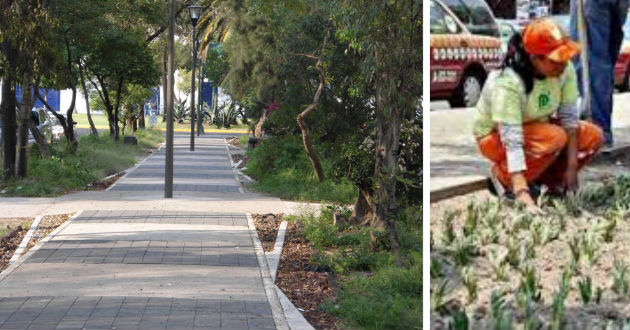 2 Es posible hacer Eco-turístico el camellón Aurelio Ortega 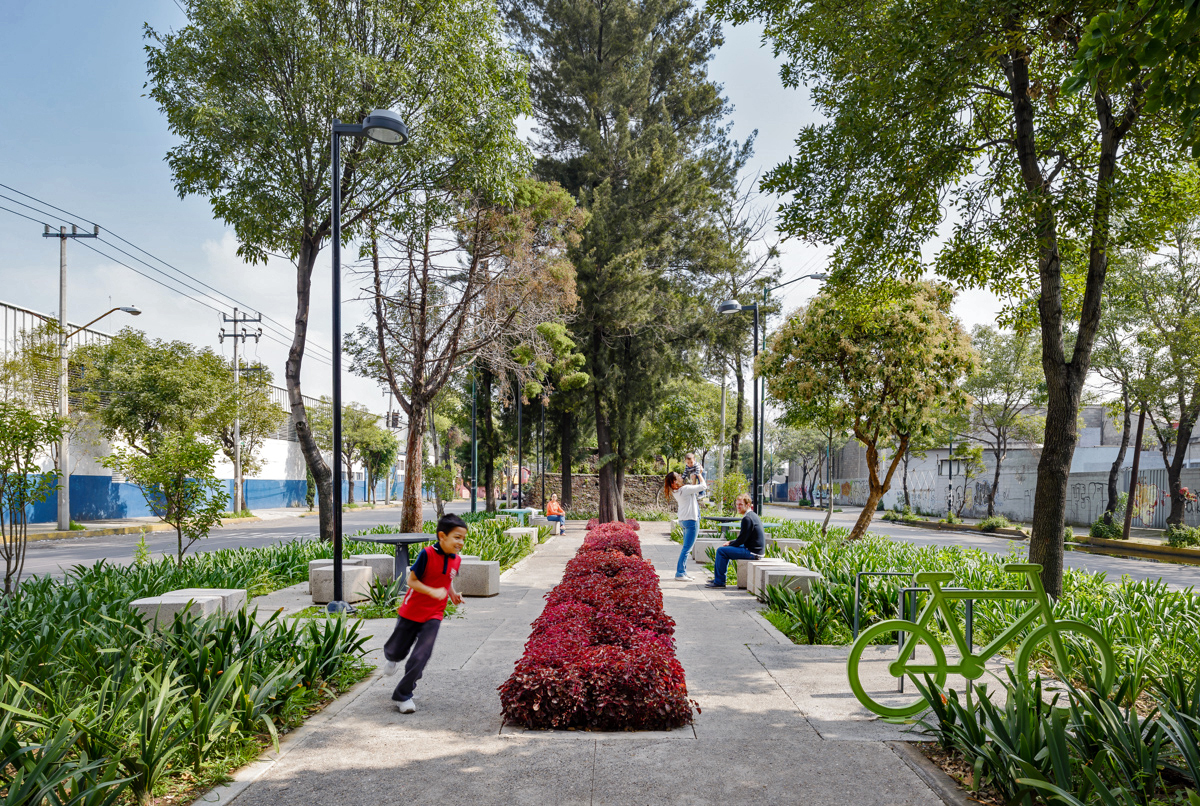 3 Es viable y conveniente volver eco-turístico el camellón Aurelio Ortega 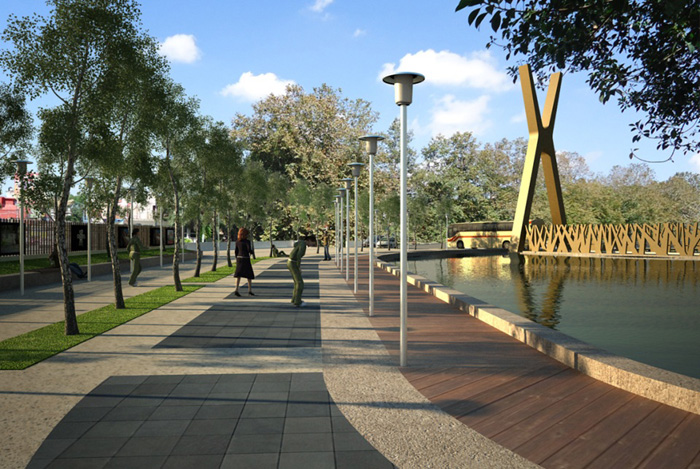 4 Seria más turístico (visitado) un camellón ecoturístico que un camellón normal 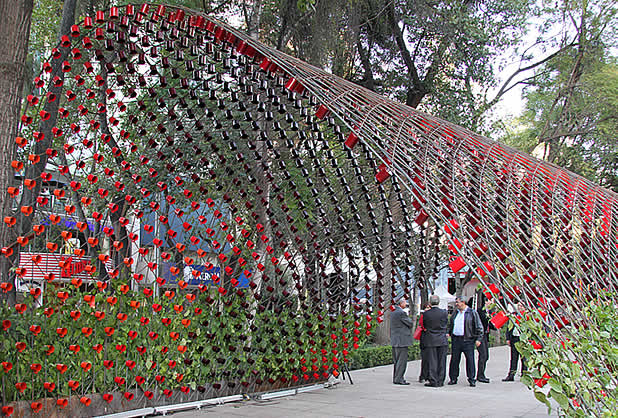 